Bierstube Employment Application           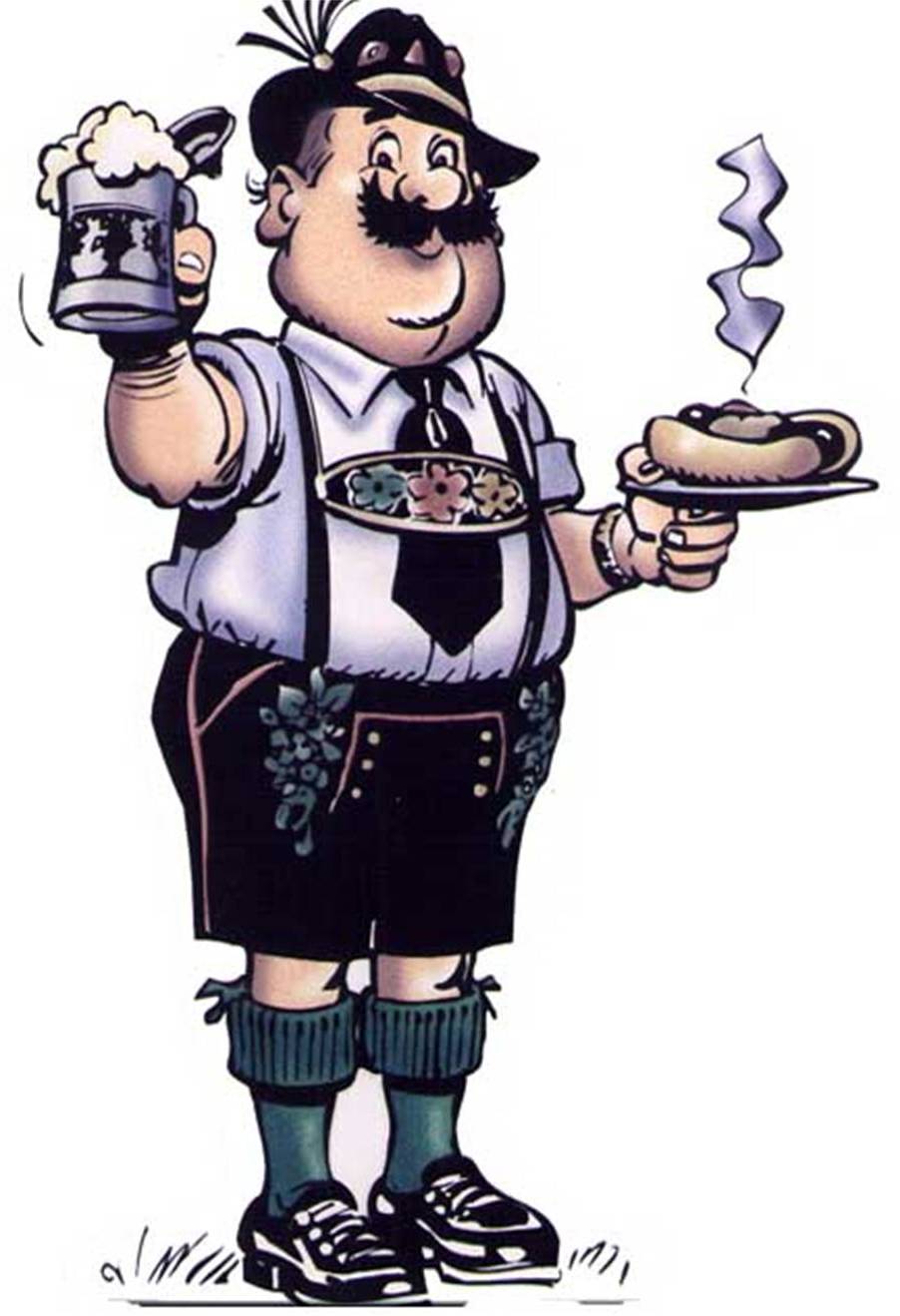 Applicant InformationApplicant InformationApplicant InformationApplicant InformationApplicant InformationApplicant InformationApplicant InformationApplicant InformationApplicant InformationApplicant InformationApplicant InformationApplicant InformationApplicant InformationApplicant InformationApplicant InformationApplicant InformationApplicant InformationApplicant InformationApplicant InformationApplicant InformationApplicant InformationApplicant InformationApplicant InformationApplicant InformationApplicant InformationApplicant InformationLast NameLast NameLast NameFirstM.I.      M.I.      DateDateStreet AddressStreet AddressStreet AddressStreet AddressApartment/Unit #Apartment/Unit #Apartment/Unit #Apartment/Unit #CityStateZIPPhoneE-mail AddressE-mail AddressE-mail AddressDate AvailableDate AvailableDate AvailableDate AvailableDesired SalaryDesired SalaryDesired SalaryPosition Applied forPosition Applied forPosition Applied forPosition Applied forPosition Applied forPosition Applied forAre you a citizen of the United States?Are you a citizen of the United States?Are you a citizen of the United States?Are you a citizen of the United States?Are you a citizen of the United States?Are you a citizen of the United States?Are you a citizen of the United States?Are you a citizen of the United States?Are you a citizen of the United States?YES  NO   NO   If no, are you authorized to work in the U.S.?If no, are you authorized to work in the U.S.?If no, are you authorized to work in the U.S.?If no, are you authorized to work in the U.S.?If no, are you authorized to work in the U.S.?If no, are you authorized to work in the U.S.?If no, are you authorized to work in the U.S.?If no, are you authorized to work in the U.S.?If no, are you authorized to work in the U.S.?If no, are you authorized to work in the U.S.?If no, are you authorized to work in the U.S.?YES  YES  NO  Have you ever worked for this company?Have you ever worked for this company?Have you ever worked for this company?Have you ever worked for this company?Have you ever worked for this company?Have you ever worked for this company?Have you ever worked for this company?Have you ever worked for this company?Have you ever worked for this company?YES   NO  NO  If so, when?If so, when?If so, when?If so, when?Have you ever been convicted of a felony?Have you ever been convicted of a felony?Have you ever been convicted of a felony?Have you ever been convicted of a felony?Have you ever been convicted of a felony?Have you ever been convicted of a felony?Have you ever been convicted of a felony?Have you ever been convicted of a felony?Have you ever been convicted of a felony?YES  NO   NO   If yes, explainIf yes, explainIf yes, explainIf yes, explainAre you 21 years of age?  YES     NO      Are you 21 years of age?  YES     NO      Are you 21 years of age?  YES     NO      Are you 21 years of age?  YES     NO      Are you 21 years of age?  YES     NO      Are you 21 years of age?  YES     NO      Are you 21 years of age?  YES     NO      Are you 21 years of age?  YES     NO      Are you 21 years of age?  YES     NO      Are you 21 years of age?  YES     NO      Are you 21 years of age?  YES     NO      Are you 21 years of age?  YES     NO      Are you 21 years of age?  YES     NO      Are you 21 years of age?  YES     NO      Are you 21 years of age?  YES     NO      Are you 21 years of age?  YES     NO      Are you 21 years of age?  YES     NO      Are you 21 years of age?  YES     NO      Are you 21 years of age?  YES     NO      Are you 21 years of age?  YES     NO      Are you 21 years of age?  YES     NO      Are you 21 years of age?  YES     NO      Are you 21 years of age?  YES     NO      Are you 21 years of age?  YES     NO      Are you 21 years of age?  YES     NO      Are you 21 years of age?  YES     NO      Transportation?  YES     NO      Type:Transportation?  YES     NO      Type:Transportation?  YES     NO      Type:Transportation?  YES     NO      Type:Transportation?  YES     NO      Type:Transportation?  YES     NO      Type:Transportation?  YES     NO      Type:Transportation?  YES     NO      Type:Transportation?  YES     NO      Type:Transportation?  YES     NO      Type:Transportation?  YES     NO      Type:Transportation?  YES     NO      Type:Transportation?  YES     NO      Type:Transportation?  YES     NO      Type:Transportation?  YES     NO      Type:Transportation?  YES     NO      Type:Transportation?  YES     NO      Type:Transportation?  YES     NO      Type:Transportation?  YES     NO      Type:Transportation?  YES     NO      Type:Transportation?  YES     NO      Type:Transportation?  YES     NO      Type:Transportation?  YES     NO      Type:Transportation?  YES     NO      Type:Transportation?  YES     NO      Type:Transportation?  YES     NO      Type:EducationEducationEducationEducationEducationEducationEducationEducationEducationEducationEducationEducationEducationEducationEducationEducationEducationEducationEducationEducationEducationEducationEducationEducationEducationEducationHigh SchoolHigh SchoolHigh SchoolAddressAddressFromFromToToDid you graduate?Did you graduate?YES  YES  NO  NO  NO  Degree     Degree     Degree     CollegeCollegeAddressAddressFrom      From      ToToDid you graduate?Did you graduate?YES  YES  NO  NO  NO  DegreeDegreeDegreeOtherOtherAddressAddressFromFromToToDid you graduate?Did you graduate?YES  YES  NO  NO  NO  DegreeDegreeDegreeDo you have a valid Food Handler’s Certificate?  Yes    No  Do you have a valid Food Handler’s Certificate?  Yes    No  Do you have a valid Food Handler’s Certificate?  Yes    No  Do you have a valid Food Handler’s Certificate?  Yes    No  Do you have a valid Food Handler’s Certificate?  Yes    No  Do you have a valid Food Handler’s Certificate?  Yes    No  Do you have a valid Food Handler’s Certificate?  Yes    No  Do you have a valid Food Handler’s Certificate?  Yes    No  Do you have a valid Food Handler’s Certificate?  Yes    No  Do you have a valid Food Handler’s Certificate?  Yes    No  Do you have a valid Food Handler’s Certificate?  Yes    No  Do you have a valid Food Handler’s Certificate?  Yes    No  Do you have a valid Food Handler’s Certificate?  Yes    No  Do you have a valid Food Handler’s Certificate?  Yes    No  Do you have a valid Food Handler’s Certificate?  Yes    No  Do you have a valid Food Handler’s Certificate?  Yes    No  Do you have a valid Food Handler’s Certificate?  Yes    No  Do you have a valid Food Handler’s Certificate?  Yes    No  Do you have a valid Food Handler’s Certificate?  Yes    No  Do you have a valid Food Handler’s Certificate?  Yes    No  Do you have a valid Food Handler’s Certificate?  Yes    No  Do you have a valid Food Handler’s Certificate?  Yes    No  Do you have a valid Food Handler’s Certificate?  Yes    No  Do you have a valid Food Handler’s Certificate?  Yes    No  Do you have a valid Food Handler’s Certificate?  Yes    No  Do you have a valid Food Handler’s Certificate?  Yes    No  ReferencesReferencesReferencesReferencesReferencesReferencesReferencesReferencesReferencesReferencesReferencesReferencesReferencesReferencesReferencesReferencesReferencesReferencesReferencesReferencesReferencesReferencesReferencesReferencesReferencesReferencesPlease list three professional references.Please list three professional references.Please list three professional references.Please list three professional references.Please list three professional references.Please list three professional references.Please list three professional references.Please list three professional references.Please list three professional references.Please list three professional references.Please list three professional references.Please list three professional references.Please list three professional references.Please list three professional references.Please list three professional references.Please list three professional references.Please list three professional references.Please list three professional references.Please list three professional references.Please list three professional references.Please list three professional references.Please list three professional references.Please list three professional references.Please list three professional references.Please list three professional references.Please list three professional references.Full NameFull NameFull NameRelationshipRelationshipRelationshipRelationshipRelationshipCompanyCompanyCompanyPhonePhonePhonePhone(                )           (                )           (                )           (                )           (                )           (                )           (                )           (                )           (                )           AddressAddressAddressFull NameFull NameFull NameRelationshipRelationshipRelationshipRelationshipRelationshipCompanyCompanyCompanyPhonePhonePhonePhone(         )           (         )           (         )           (         )           (         )           (         )           (         )           (         )           (         )           AddressAddressAddressFull Name      Full Name      Full Name      RelationshipRelationshipRelationshipRelationshipRelationshipCompanyCompanyCompanyPhonePhonePhonePhone(               )(               )(               )(               )(               )(               )(               )(               )(               )AddressAddressAddressPrevious EmploymentPrevious EmploymentPrevious EmploymentPrevious EmploymentPrevious EmploymentPrevious EmploymentPrevious EmploymentPrevious EmploymentPrevious EmploymentPrevious EmploymentPrevious EmploymentPrevious EmploymentPrevious EmploymentPrevious EmploymentPrevious EmploymentPrevious EmploymentPrevious EmploymentPrevious EmploymentPrevious EmploymentCompanyCompanyPhone(                )           (                )           (                )           (                )           (                )           (                )           (                )           AddressAddressSupervisorSupervisorJob TitleJob TitleStarting SalaryStarting Salary$     $     $     Ending SalaryEnding SalaryEnding Salary$     $     ResponsibilitiesResponsibilitiesResponsibilitiesResponsibilitiesFromTo     To     Reason for LeavingReason for LeavingMay we contact your previous supervisor for a reference?May we contact your previous supervisor for a reference?May we contact your previous supervisor for a reference?May we contact your previous supervisor for a reference?May we contact your previous supervisor for a reference?May we contact your previous supervisor for a reference?May we contact your previous supervisor for a reference?May we contact your previous supervisor for a reference?May we contact your previous supervisor for a reference?May we contact your previous supervisor for a reference?YES  NO  CompanyCompanyPhone(              )           (              )           (              )           (              )           (              )           (              )           (              )           AddressAddressSupervisorSupervisorJob TitleJob TitleStarting SalaryStarting Salary$     $     $     Ending SalaryEnding SalaryEnding Salary$     $     ResponsibilitiesResponsibilitiesResponsibilitiesResponsibilitiesFromToToReason for LeavingReason for LeavingMay we contact your previous supervisor for a reference?May we contact your previous supervisor for a reference?May we contact your previous supervisor for a reference?May we contact your previous supervisor for a reference?May we contact your previous supervisor for a reference?May we contact your previous supervisor for a reference?May we contact your previous supervisor for a reference?May we contact your previous supervisor for a reference?May we contact your previous supervisor for a reference?May we contact your previous supervisor for a reference?YES  NO  CompanyCompanyPhone(              )           (              )           (              )           (              )           (              )           (              )           (              )           AddressAddressSupervisorSupervisorJob TitleJob TitleStarting SalaryStarting Salary$     $     $     Ending SalaryEnding SalaryEnding Salary$     $     ResponsibilitiesResponsibilitiesResponsibilitiesResponsibilitiesFromToToReason for LeavingReason for LeavingMay we contact your previous supervisor for a reference?May we contact your previous supervisor for a reference?May we contact your previous supervisor for a reference?May we contact your previous supervisor for a reference?May we contact your previous supervisor for a reference?May we contact your previous supervisor for a reference?May we contact your previous supervisor for a reference?May we contact your previous supervisor for a reference?May we contact your previous supervisor for a reference?May we contact your previous supervisor for a reference?YES  NO  Military ServiceMilitary ServiceMilitary ServiceMilitary ServiceMilitary ServiceMilitary ServiceMilitary ServiceMilitary ServiceMilitary ServiceMilitary ServiceMilitary ServiceMilitary ServiceMilitary ServiceMilitary ServiceMilitary ServiceMilitary ServiceMilitary ServiceMilitary ServiceMilitary ServiceBranchBranchFromFromToRank at DischargeRank at DischargeRank at DischargeRank at DischargeRank at DischargeType of DischargeType of DischargeType of DischargeType of DischargeIf other than honorable, explainIf other than honorable, explainIf other than honorable, explainIf other than honorable, explainIf other than honorable, explainIf other than honorable, explainIf other than honorable, explainDisclaimer and SignatureDisclaimer and SignatureDisclaimer and SignatureDisclaimer and SignatureDisclaimer and SignatureDisclaimer and SignatureDisclaimer and SignatureDisclaimer and SignatureDisclaimer and SignatureDisclaimer and SignatureDisclaimer and SignatureDisclaimer and SignatureDisclaimer and SignatureDisclaimer and SignatureDisclaimer and SignatureDisclaimer and SignatureDisclaimer and SignatureDisclaimer and SignatureDisclaimer and SignatureI certify that my answers are true and complete to the best of my knowledge. If this application leads to employment, I understand that false or misleading information in my application or interview 
may result in my release.I certify that my answers are true and complete to the best of my knowledge. If this application leads to employment, I understand that false or misleading information in my application or interview 
may result in my release.I certify that my answers are true and complete to the best of my knowledge. If this application leads to employment, I understand that false or misleading information in my application or interview 
may result in my release.I certify that my answers are true and complete to the best of my knowledge. If this application leads to employment, I understand that false or misleading information in my application or interview 
may result in my release.I certify that my answers are true and complete to the best of my knowledge. If this application leads to employment, I understand that false or misleading information in my application or interview 
may result in my release.I certify that my answers are true and complete to the best of my knowledge. If this application leads to employment, I understand that false or misleading information in my application or interview 
may result in my release.I certify that my answers are true and complete to the best of my knowledge. If this application leads to employment, I understand that false or misleading information in my application or interview 
may result in my release.I certify that my answers are true and complete to the best of my knowledge. If this application leads to employment, I understand that false or misleading information in my application or interview 
may result in my release.I certify that my answers are true and complete to the best of my knowledge. If this application leads to employment, I understand that false or misleading information in my application or interview 
may result in my release.I certify that my answers are true and complete to the best of my knowledge. If this application leads to employment, I understand that false or misleading information in my application or interview 
may result in my release.I certify that my answers are true and complete to the best of my knowledge. If this application leads to employment, I understand that false or misleading information in my application or interview 
may result in my release.I certify that my answers are true and complete to the best of my knowledge. If this application leads to employment, I understand that false or misleading information in my application or interview 
may result in my release.I certify that my answers are true and complete to the best of my knowledge. If this application leads to employment, I understand that false or misleading information in my application or interview 
may result in my release.I certify that my answers are true and complete to the best of my knowledge. If this application leads to employment, I understand that false or misleading information in my application or interview 
may result in my release.I certify that my answers are true and complete to the best of my knowledge. If this application leads to employment, I understand that false or misleading information in my application or interview 
may result in my release.I certify that my answers are true and complete to the best of my knowledge. If this application leads to employment, I understand that false or misleading information in my application or interview 
may result in my release.I certify that my answers are true and complete to the best of my knowledge. If this application leads to employment, I understand that false or misleading information in my application or interview 
may result in my release.I certify that my answers are true and complete to the best of my knowledge. If this application leads to employment, I understand that false or misleading information in my application or interview 
may result in my release.I certify that my answers are true and complete to the best of my knowledge. If this application leads to employment, I understand that false or misleading information in my application or interview 
may result in my release.SignatureSignatureSignatureDate